SIKO:s arbetsgrupper och representation i SRF:s arbetsgrupper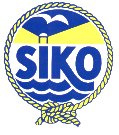  (ständiga SRF representanter är Uffe och Björn S, ytterligare två SIKO repr. utses till SRF:s möten, beroende på aktuellt ämne)SIKO:s ArbetsgrupperFärgmarkering för insänd blankettMedlemmar, ansvarig markerad med fet skriftMotsvarande grupp i Skärgårdarnas Riksförbund(SIKO:s repr inom parentes –  SIKO kan ha 2 repr i varje grupp)Besöksnäring / skärgårdsmuseerNilla, BrittBilbesiktning på öar utan fast landförbindelseUlla L, Björn CSamhällsservice, blåljus och brandvärnJejje, NillaBlåljus (Jejje)Bo - StrandskyddCaroline Wedberg, Olle Wallin, Bo Tyrefors, Arne Griphult, Per FBoende (Bo Tyrefors)BredbandUlf W (Börje Caesar), Sune F, RolfBredband (Uffe tills vidare)SjötrafikenBritt F, Joel N, Thomas J, JejjeFärjegruppen (Björn S, Per F)FiskeRune, Göran Lagerström?.......Fiskegruppen (Rune W)Miljö & EnergiV/A frågorAlf A, Maria Nilsson, Thomas J, Göran Ekström, Bo Tyrefors,Per FMiljö & Energi (Maria Nilsson)V/A frågorJordbruksfrågor/skärgårdsbönderThomas J, Per Fjärdhäll, Stina Molander, Rolf KlingSkärgårdsbönder (Thomas J)Skärgårdsskolor / Skärgårdens unga / Nya skärgårdsborAlf A, Uffe, Peter Nord, Malin Wallner, Rebecka Andersson, Johan Englöf, Maud SjöblomSkärgårdsskolor (Maud Sjöblom) Skärgårdens unga  (Malin Wallner)Post- och paketNilla, Lotta Ljungberg, SkärgårdsföretagarnaHemsidan www.siko.org.se NillaBryggan (Nilla)www.skärgårdsbryggan.seMötessamordningUrbanSkärgårdskunskap (uppdaterad nov 2016)Britt, Nilla